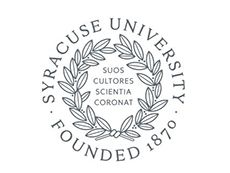 Thursday, November 21, 2019 Dear Members of the Syracuse University Community:In response to real concerns raised by members of our community, the leadership team and I have worked in good faith—to support the thoughtful, forward-thinking and constructive solutions offered by many of our students.That is why, a short time ago, after meeting with small groups of students, I signed the recommendations presented by international students and the students peacefully protesting. Of the 19 recommendations made by student protestors, I have agreed to 16 as written; I have suggested minor revisions to the other three for them to consider. These revisions are required to comply with law or because of the need for Board of Trustees approval. Later this morning, I will meet with Jewish students, and I am confident we will make good progress together.Implementing these recommendations is the right thing to do. They will make our community stronger.Sincerely,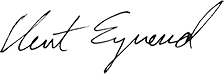 Chancellor Kent Syverud